DOĞU AKDENİZ ÜNİVERSİTESİBİLGİSAYAR MÜHENDİSLİĞİ DEPARTMANIBLGM 224 SAYISAL MANTIK SİSTEMLERİDENEYSEL ÇALIŞMA #3 VeriLog HDL’de REGISTERLARHEDEFLER:Bu laboratuar çalışması, registerların tasarımı üzerine mimari ve davranışsal tanımlardan pratik bir çalışma getirmeyi amaçlamaktadır. Mimari tanım, geleneksel tasarım prosedürü ile tasarlanmış devrelerin hem şematik hem de yazılım uygulamasını kapsar. Davranıssal açıklamaları, durum geçiş diyagramlarını kullanan uygulamaları kapsar.Önemli Not: Aşağıdaki deneysel görevlerin her biri için (her bir aşamada), aynı proje dosyalarında bileşenlerin çoklu kullanımı nedeniyle derleme hatalarını önlemek için yeni bir proje açın.Aşama 1: Şema Aşağıdaki S1 ve S0 kontrol girişleri tarafından kontrol edilen aşağıdaki çok fonksiyonlu registerı tasarlamak istediğimizi varsayalım:Bu çok fonksiyonlu registera karşılık gelen şematik devre aşağıda verilmiştir:1.1. Bu çok işlevli registerın devresini çizin, VeriLog HDL ortamında derleyin ve simülasyonunu gerçekleştirin ve çalışma modunu doğrulayın. Farklı fonksiyon modlarını kolayca gözlemlemek için uygunın dalga formlarını ayarlayın ve sonuçları gözlemleyin.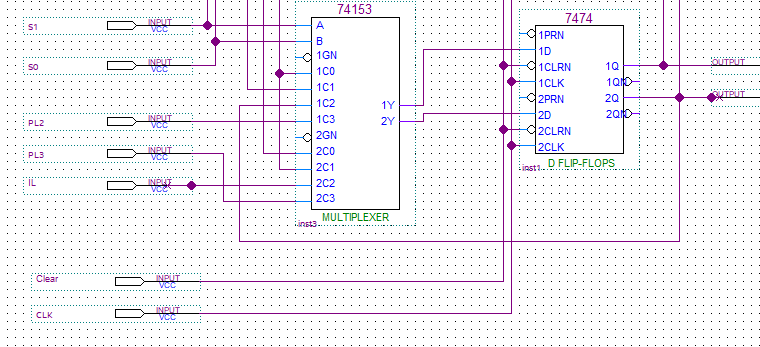 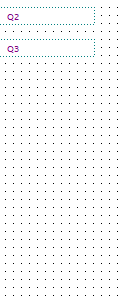 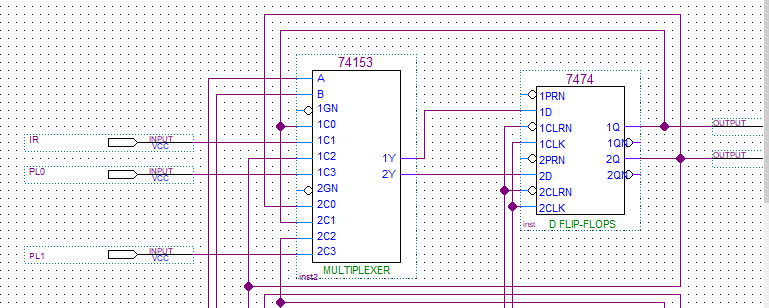 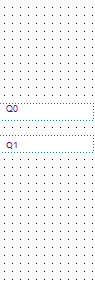 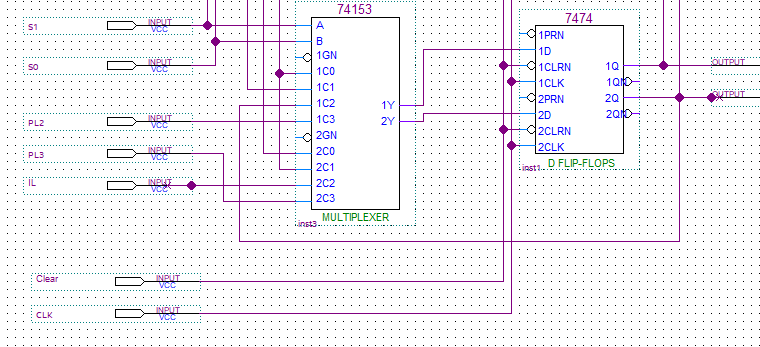 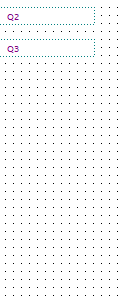 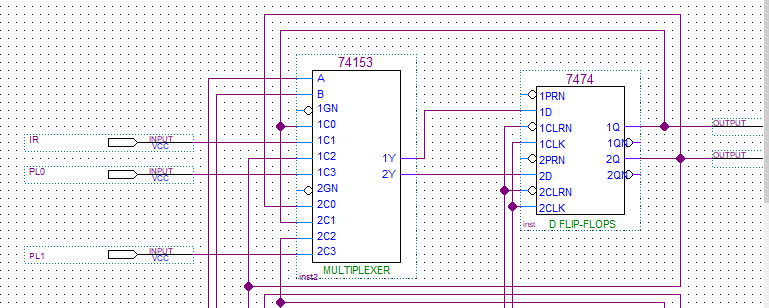 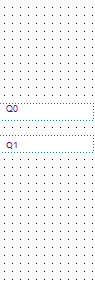 Aşama 2: Verilog HDL'de Çok Fonksiyonlu Registerların Mimari Tasarımının UygulanmasıAşağıdaki çok fonksiyonlu register tasarımına ait mimari VeriLog kodunu Quartus Lite geliştirme paketine girin. Tasarımı doğrulamak için kodunuzu derleyin ve simüle edin. Sonuçları gözlemleyin./* S1 ve S0 iki kontrol girişi tarafından kontrol edilen 4-bitlik Çok Fonksiyonlu  Register aşağıdaki gibidir:s1 s0=00 Değişiklik yok		01 Sola kaydır		10 Sağa kaydır		11 Paralel Yükle		*/module MultiFuncRegister_Arch(Clear,CLK,S,PL,IL,IR,Q);	input CLK;	input Clear;	input IL, IR; 			// Serial load from left and right	input [1:0] S; 		// Vector of control inputs S1 and S0	input [3:0] PL;	// Parallel load	output [3:0] Q;		// Register ouputs Q3, Q2, Q1, Q0	wire [3:0] W; 			// Internal signals among components	MUX_4_1 m1(W[0],S[1],S[0],PL[0],IL,Q[1],Q[0]);	MUX_4_1 m2(W[1],S[1],S[0],PL[1],Q[0],Q[2],Q[1]);	MUX_4_1 m3(W[2],S[1],S[0],PL[2],Q[1],Q[3],Q[2]);	MUX_4_1 m4(W[3],S[1],S[0],PL[3],Q[2],IR,Q[3]);	D_FF d1(Q[0],W[0],CLK,Clear);	D_FF d2(Q[1],W[1],CLK,Clear);	D_FF d3(Q[2],W[2],CLK,Clear);	D_FF d4(Q[3],W[3],CLK,Clear);endmodulemodule D_FF(Q,D,CLK,CLR);	input D,CLK,CLR;	output reg Q;	always @(posedge CLK)		if (CLR == 1'b1)			Q<= 1'b0;		else			Q<= D;endmodulemodule MUX_4_1(Y,S1,S0,I3,I2,I1,I0);	input S1,S0,I3,I2,I1,I0;	output reg Y;	always @(S1,S0,I3,I2,I1,I0)	begin		if (S1==0 & S0==0)			Y=I0;		else if (S1==0 & S0==1)			Y=I1;		else if (S1==1 & S0==0)			Y=I2;		else if (S1==1 & S0==1)			Y=I3;	endendmoduleÖDEV # 3:  (Çok Fonksiyonlu Bir Registerın Davranışsal Açıklaması)Yukarıda tarif edilen çok fonksiyonlu registerın davranışsal VeriLog kodu aşağıda verilmiştir:/ * VeriLog HDL'deki çok işlevli bir kaydın davranışsal açıklamasıs1 s0 = 00 Degişiklik yokS1 S0 = 01 Sola kaydırS1 S0 = 10 Sağa kaydırS1 S0 = 11 Paralel yükle* /module MultiFunctRegister_Behav(Clear,CLK,S,PL,IL,IR,Q);input Clear, CLK;input [3:0] PL;input [1:0] S;input IL,IR;output [3:0] Q;reg [3:0] R;always @(posedge CLK) begin	if (Clear == 1)		R <= 4'b0000;	else if (S[1]==0 & S[0]==0)   // No change		R <= R;	else if (S[1]==0 & S[0]==1)   // Shift left	begin		R[0] <= IR; R[1] <= R[0];		R[2] <= R[1]; R[3] <= R[2];	end	else if (S[1]==1 & S[0]==0) 	// Shift right	begin		R[3] <= IL; R[2] <= R[3];		R[1] <= R[2]; R[0] <= R[1];	end	else if (S[1]==1 & S[0]==1)	begin		R=PL;	endendassign Q = R;endmoduleAşağıdaki şekilde çalışan 4 bitlik çok fonksiyonlu bir register tasarlamak için yukarıda verilen davranış kodunu değiştirin:Etkinlik 	S1   	S0 		İşlem Modu0	  	x      	x             	Degişiklik yok1	 	0	0		Sola döndür1		0	1		İçerigini XOR’la  (0101 ) 1		1 	0		Sağa döndür1		1 	1		Paralele yükleÖdeviniz bir sonraki laboratuarda teslim edilmelidir.Doç.Dr. Adnan ACAN tarafından hazırlanmıştır.Mod KontrolüMod KontrolüRegisterİşlemleriS1S0Registerİşlemleri00Değişiklik yok01Sola kaydır10Sağa kaydır11Paralel Yükleme